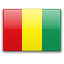 GuinéeDate d'entrée: July 2, 1999Membre de l'AICESISMembre de l'ILOConseil Économique et SocialPrésidente : Madame Hadja Rabiatou Sérah DIALLOEstablishment  Date of creation June 19 1997
  Year operational
  Nature of the texts that create the ESC (Constitution, law, decree, etc.)  by 
presidential decree as implementation of the Laws of December 23 1990 (article 87) and December 23 1991. The Council is envisaged by the Constitution.
Composition
  Number of members of the ESC 45 members
  Membership structure  /  Process of designating the members (election, nomination, by whom, etc.)
- Socio professional Organizations and associative groups appoint 35 members:20 representatives from various activities sectors (agriculture, craft industry, self employed people, services, industry, SME…)
12 representatives from public and private sectors employees
3 representatives from social associations
-  The President of the Republic appoints 10 members according to their scientific, 
technical, economic, social and cultural skills
There are 42 full time employees.
  Duration of the term 5 yearsMission and attributions
Administrative organization of the ESCThe President is elected by the Council members for 5 years renewable. 
There are 2 Vice-Presidents elected by the Plenary Assembly for 2,5 years renewable.Functioning of the ESCThe President of the Republic  and  the National Assembly  convene the Institution on 
bills or decrees or any other issue relative to the economic, social, cultural and scientific 
field, except for the law of finances. It is obligatory consulted on bills of economic and 
social plan and program. It has a legal right  to issue own-initiative opinion on topics 
defined by the ESC plenary assembly on economic, social and cultural issues 
concerning the national actuality.
The Institution gives  its opinions, reports and recommendations  to the  President of the 
Republic, the Government and to the National Assembly. There is official publication. 
The Parliament draws up the budget.
The Councillors receive compensations and refunds of expenses.
List of the Commissions:
Commission for Rural Activities Promotion and Environment
Commission for Infrastructures, Decentralization, Local Development and Land 
Management
Commission for Employment, Cultural, Social and Scientific Affairs
Commission of Economy and Economic Situation, Good Governance and Regional 
Insertion
Ad hoc Commissions or working Groups can be established by order of the Plenary 
Assembly or Council’s Bureau each time it is necessary. Achievements of the ESC  Main publications/studies
1997 - 2002
Opinions 
-  new judicial system and procedure projects
-  revised project of familial system
-  bill on rules concerning the financial relations between Guinea and Abroad
Own-initiative opinions
-  development of sea fishing in Guinea
-  development of urban transport in Conakry
-  national employment policy
-  reintegrate positive cultural values in Youth education
-  eventual origins of conflicts and instability in Guinea
-  development of sport in Guinea
-  globalization and international trade challenges for Guinea
-  Guinea for a dynamic monetary integration policy in West Africa
2003-2008
-  exchanges globalization for all, the role of the civil society
-  economic and social situation in Guinea
-  social mediation in front of development: the role of advisory bodies
-  urbanization and lodging in Guinea
-  labor conflicts prevention and resolution in Guinea
-  mobilization of internal resources to fight against poverty
-  for the United States of Africa
-  Guinean from abroad and co-development
-  Community development through the promotion of agricultural villages
2008-2013
-  budget, currency and credit
-  reform of the mining code and some conventions
-  restructuring of the administration
-fishing problematic in Guinea
-implementation of the environmental policy
-promotion of agricultural villagesAffiliations AICESIS – UCESA - UCESIFNote on Social Dialogue (November 2012) (410.45 Kb) TéléchargerContacts+224 60.26.34.06/+224 64.53.83.30(224) 30-45-31-25cesguinee1@gmail.com / dofa4@yahoo.frwww.guinee.gov.gnImmeuble FAWAZ – Corniche Sud – Coleah – Commune de MATAM BP 2947 – CONAKRY (REPUBLIC OF GUINEA)